MATEMÀTIQUES				NUMERACIÓ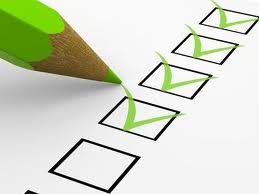 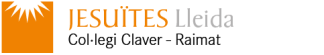 Nom: ______________________		Data: _______________         Avaluació inicial 1.- Completa: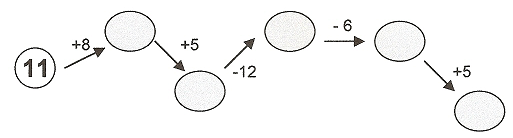 2.- Escriu les centenes, les desenes i les unitats d’aquests nombres i fes-ne la suma: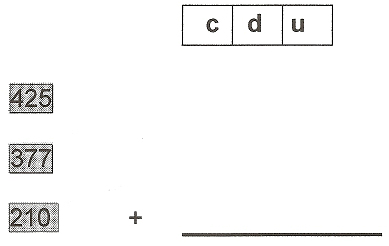 3.- Escriu el signe corresponent ( <, >, = ):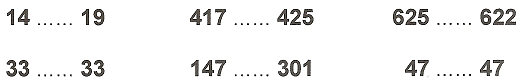 4.- Uneix els punts: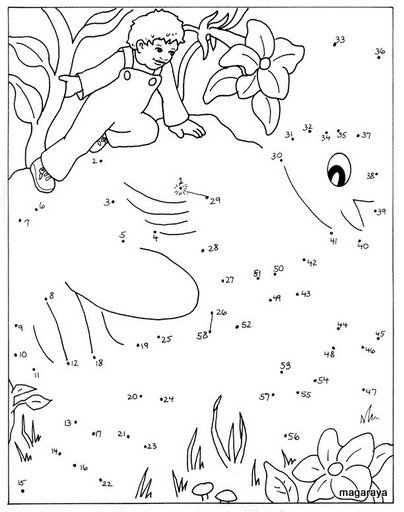 5.- Pinta de color vermell les figures que no tenen vèrtex: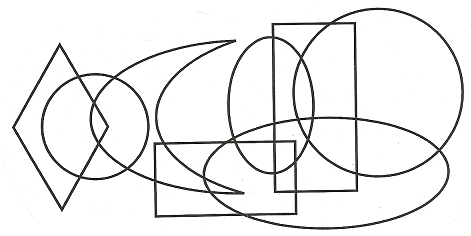 